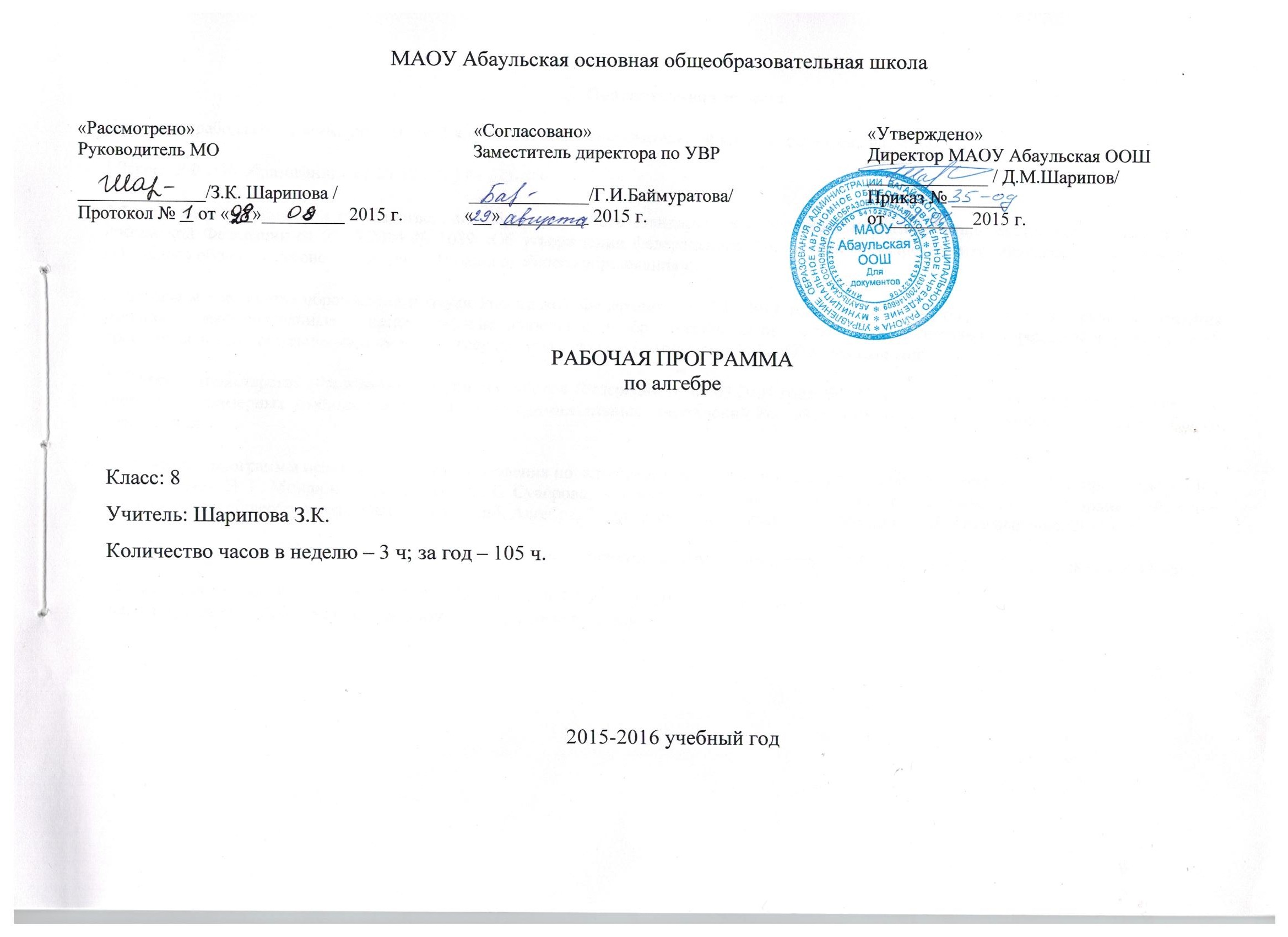 Пояснительная запискаНастоящая рабочая программа по алгебре 8 класса для общеобразовательной школы составлена на основе: 1.Закона РФ «Об образовании» от 29.12.2013 № 273-ФЗ; 2.Федерального компонента государственного образовательного стандарта, утвержденного приказом Министерства образования и науки Российской Федерации от 05.03.2004 № 1089 «Об утверждении федерального компонента государственных образовательных стандартов начального общего, основного и среднего (полного) общего образования»;3.Приказа министерства образования и науки Российской Федерации от 27.12.2011 года №2885 «Об утверждении федерального перечня учебников, рекомендованных (допущенных) к использованию в образовательном процессе в образовательных  учреждениях, реализующих программы общего образования и имеющих государственную аккредитацию на 2012-2013 учебный год;4. Приказа министерства образования и науки Российской Федерации от 09.03.2004 года №1312 «Об утверждении федерального базисного учебного и примерных учебных планов для  общеобразовательных  учреждений Российской Федерации, реализующих программы общего образования»;5.Примерной программы основного общего образования по  алгебре и Программы по алгебре к учебному комплекту  «Алгебра 8 класс» / Ю. Н. Макарычев, Н. Г. Миндюк, К. И. Нешков, С. Б. Суворова, под ред. С. А. Теляковского – М.: Просвещение, 2013 г. Сборника  «Рабочие программы для общеобразовательных учреждений. Алгебра. 7 - 9 классы. Составитель:  Н.Г. Миндюк – М.: Просвещение, 2011 г. 6.Учебного плана МАОУ Абаульская ООШ, утвержденного директором МАОУ Абаульская ООШ приказом № 25 – од от 28 мая 2015 года.7.Положения о рабочей программе МАОУ Абаульская ООШ от 26.05.2014 года №25/1- одДанная программа рассчитана на 2 часа изучения предмета в неделю.Цели изучения алгебры:-овладение системой математических знаний и умений, необходимых для применения в практической деятельности, изучения смежных дисциплин, продолжения образования;-интеллектуальное развитие, формирование качеств личности, необходимых человеку для полноценной жизни в современном обществе: ясность и точность мысли, критичность мышления, интуиция, логическое мышление, элементы алгоритмической культуры,  пространственных представлений, способность к преодолению трудностей;-формирование представлений об идеях и методах математики как универсального языка науки и техники, средства моделирования явлений и процессов;-воспитание культуры личности, отношения к математике как к части общечеловеческой культуры, понимание значимости математики для научно-технического прогресса;-развитие вычислительных и формально-оперативных алгебраических умений до уровня, позволяющего уверенно использовать их при решении задач математики и смежных предметов (физика, химия, основы информатики и вычислительной техники), усвоение аппарата уравнений и неравенств как основного средства математического моделирования прикладных задач, осуществление функциональной подготовки школьников. В ходе изучения курса учащиеся овладевают приёмами вычислений на калькуляторе.Общая характеристика учебного предметаКурс математики 8-го класса построен в соответствии с традиционными содержательно-методическими линиями: числовой, функциональной, алгоритмической, уравнений и неравенств, алгебраических преобразований. Расширяются сведения о геометрических фигурах. На начальном этапе основное внимание уделяется двум аспектам: понятию равенства геометрических фигур (отрезков и углов) и свойствами измерения отрезков и углов. Главное место занимают признаки равенства треугольников. Формируются умения выделять равенство трех соответствующих элементов данных треугольников и делать ссылки на изученные признаки. Особое внимание уделяется доказательству параллельности прямых с использованием соответствующих признаков. Теорема о сумме углов треугольника позволяет получить важные следствия, что существенно расширяет класс решаемых задач. Серьезное внимание уделяется формированию умений рассуждать, делать простые доказательства, давать обоснования выполняемых действий. Параллельно закладываются основы для изучения систематических курсов стереометрии, физики, химии и других смежных предметов.В курсе математики продолжается систематизация сведений о преобразовании выражений и решении уравнений с одним неизвестным. Специальное внимание уделяется новым вопросам: употреблению знаков  или , записи и чтению двойных неравенств, понятиям тождества, тождественного преобразования, линейного уравнения с одним неизвестным, равносильных уравнений. Формируется понятие функции, что является начальным этапом в обеспечении систематической функциональной подготовки учащихся.  Продолжается изучение степени с натуральным показателем. Изучаются свойства функций  и , и особенности расположения их графиков в координатной плоскости. Главное место занимают алгоритмы действий с многочленами – сложение, вычитание и умножение. Особое внимание уделяется разложению многочленов на множители с помощью вынесения за скобки общего множителя и с помощью группировки. Вырабатываются умения применять формулы сокращенного умножения как для преобразования произведения в многочлен, так и для разложения на множители. Даются первые знания по решению систем линейных уравнений с двумя переменными, что позволяет значительно расширить круг текстовых задач. Серьезное внимание уделяется формированию умений рассуждать, делать простые доказательства, давать обоснования выполняемых действий. Параллельно закладываются основы для изучения систематических курсов стереометрии, физики, химии и других смежных предметов.Место учебного предмета «Алгебра» в учебном плане    В соответствии с учебным планом МАОУ «Абаульская ООШ» данная программа рассчитана на преподавание курса алгебры в 8 классе в объеме 3 часов в неделю, всего 105 часов. Требования к математической подготовке учащихся 8 классаВ результате изучения алгебры ученик должензнать/пониматьсущество понятия математического доказательства; примеры доказательств;существо понятия алгоритма; примеры алгоритмов;как используются математические формулы, уравнения и неравенства; примеры их применения для решения математических и практических задач; как математически определенные функции могут описывать реальные зависимости; приводить примеры такого описания;как потребности практики привели математическую науку к необходимости расширения понятия числа;вероятностный характер многих закономерностей окружающего мира; примеры статистических закономерностей и выводов;смысл идеализации, позволяющей решать задачи реальной действительности математическими методами, примеры ошибок, возникающих при идеализации;уметьвыполнять основные действия со степенями с целыми показателями, с многочленами и с алгебраическими дробями; выполнять разложение многочленов на множители; выполнять тождественные преобразования рациональных выражений;применять свойства арифметических квадратных корней для вычисления значений и преобразований числовых выражений, содержащих квадратные корни;решать линейные, квадратные уравнения и рациональные уравнения, сводящиеся к ним;решать линейные неравенства с одной переменной и их системы;находить значения функции, заданной формулой, таблицей, графиком по ее аргументу; находить значение аргумента по значению функции, заданной графиком или таблицей;определять свойства функции по ее графику; применять графические представления при решении уравнений, систем, неравенств; описывать свойства изученных функций, строить их графики;использовать приобретенные знания и умения в практической деятельности и повседневной жизни для:выполнения расчетов по формулам, составления формул, выражающих зависимости между реальными величинами; нахождения нужной формулы в справочных материалах;моделирования практических ситуаций и исследования построенных моделей с использованием аппарата алгебры; описания зависимостей между физическими величинами соответствующими формулами при исследовании несложных практических ситуаций;интерпретации графиков реальных зависимостей между величинами.Содержание тем учебного курса1.   Рациональные дроби (23 ч)Рациональная дробь. Основное свойство дроби, сокращение дробей. Тождественные преобразования рациональных выражений. Функция  и ее график.Основная цель – выработать умение выполнять тождественные преобразования рациональных выражений.Так как действия с рациональными дробями существенным образом опираются на действия с многочленами, то в начале темы необходимо повторить с учащимися преобразования целых выражений.Главное место в данной теме занимают алгоритмы действий с дробями. Учащиеся должны понимать, что сумму, разность, произведение и частное дробей всегда можно представить в виде дроби. Приобретаемые в данной теме умения выполнять сложение, вычитание, умножение и деление дробей являются опорными в преобразованиях дробных выражений. Поэтому им следует уделить особое внимание. Нецелесообразно переходить к комбинированным заданиям на все действия с дробями прежде, чем будут усвоены основные алгоритмы. Задания на все действия с дробями не должны быть излишне громоздкими и трудоемкими.При нахождении значений дробей даются задания на вычисления с помощью калькулятора. В данной теме расширяются сведения о статистических характеристиках. Вводится понятие среднего гармонического ряда положительных чисел.Изучение темы завершается рассмотрением свойств графика функции .2.   Квадратные корни (19 ч)Понятие об иррациональных числах. Общие сведения о действительных числах. Квадратный корень. Понятие о нахождении приближенного значения квадратного корня. Свойства квадратных корней. Преобразования выражений, содержащих квадратные корни. Функция  ее свойства и график.Основная цель – систематизировать сведения о рациональных числах и дать представление об иррациональных числах, расширив тем самым понятие о числе; выработать умение выполнять преобразования выражений, содержащих квадратные корни.В данной теме учащиеся получают начальное представление о понятии действительного числа. С этой целью обобщаются известные учащимся сведения о рациональных числах. Для введения понятия иррационального числа используется интуитивное представление о том, что каждый отрезок имеет длину и потому каждой точке координатной прямой соответствует некоторое число. Показывается, что существуют точки, не имеющие рациональных абсцисс.При введении понятия корня полезно ознакомить учащихся с нахождением корней с помощью калькулятора.Основное внимание уделяется понятию арифметического квадратного корня и свойствам арифметических квадратных корней. Доказываются теоремы о корне из произведения и дроби, а также тождество , которые получают применение в преобразованиях выражений, содержащих квадратные корни. Специальное внимание уделяется освобождению от иррациональности в знаменателе дроби в выражениях вида  . Умение преобразовывать выражения, содержащие корни, часто используется как в самом курсе алгебры, так и в курсах геометрии, алгебры и начал анализа.Продолжается работа по развитию функциональных представлений учащихся. Рассматриваются функция , ее свойства и график. При изучении функции  показывается ее взаимосвязь с функцией , где x ≥ 0.3.   Квадратные уравнения (21 ч)Квадратное уравнение. Формула корней квадратного уравнения. Решение рациональных уравнений. Решение задач, приводящих к квадратным уравнениям и простейшим рациональным уравнениям.Основная цель – выработать умения решать квадратные уравнения и простейшие рациональные уравнения и применять их к решению задач.В начале темы приводятся примеры решения неполных квадратных уравнений. Этот материал систематизируется. Рассматриваются алгоритмы решения неполных квадратных уравнений различного вида.Основное внимание следует уделить решению уравнений вида ах2 + bх + с = 0, где а ≠ 0, с использованием формулы корней. В данной теме учащиеся знакомятся с формулами Виета, выражающими связь между корнями квадратного уравнения и его коэффициентами. Они используются в дальнейшем при доказательстве теоремы о разложении квадратного трехчлена на линейные множители.Учащиеся овладевают способом решения дробных рациональных уравнений, который состоит в том, что решение таких уравнений сводится к решению соответствующих целых уравнений с последующим исключением посторонних корней.Изучение данной темы позволяет существенно расширить аппарат уравнений, используемых для решения текстовых задач.4.   Неравенства (20 ч)Числовые неравенства и их свойства. Почленное сложение и умножение числовых неравенств. Погрешность и точность приближения. Линейные неравенства с одной переменной и их системы.Основная цель – ознакомить учащихся с применением неравенств для оценки значений выражений, выработать умение решать линейные неравенства с одной переменной и их системы.Свойства числовых неравенств составляют ту базу, на которой основано решение линейных неравенств с одной переменной. Теоремы о почленном сложении и умножении неравенств находят применение при выполнении простейших упражнений на оценку выражений по методу границ. Вводятся понятия абсолютной погрешности и точности приближения, относительной погрешности.Умения проводить дедуктивные рассуждения получают развитие как при доказательствах указанных теорем, так и при выполнении упражнений на доказательства неравенств.В связи с решением линейных неравенств с одной переменной дается понятие о числовых промежутках, вводятся соответствующие названия и обозначения. Рассмотрению систем неравенств с одной переменной предшествует ознакомление учащихся с понятиями пересечения и объединения множеств.При решении неравенств используются свойства равносильных неравенств, которые разъясняются на конкретных примерах. Особое внимание следует уделить отработке умения решать простейшие неравенства вида ах > b, ах < b, остановившись специально на случае, когда а < 0.В этой теме рассматривается также решение систем двух линейных неравенств с одной переменной, в частности таких, которые записаны в виде двойных неравенств.5.   Степень с целым показателем. Элементы статистики. (11 ч)Степень с целым показателем и ее свойства. Стандартный вид числа. Приближенный вычисления.Основная цель – выработать умение применять свойства степени с целым показателем в вычислениях и преобразованиях.В этой теме формулируются свойства степени с целым показателем. Метод доказательства этих свойств показывается на примере умножения степеней с одинаковыми основаниями. Дается понятие о записи числа в стандартном виде. Приводятся примеры использования такой записи в физике, технике и других областях знаний.6.   Повторение (11 ч)Учебно-тематический  план по алгебре    8 класс     ( 105 ч. в год)Материально-техническое обеспечение учебного предмета.Основная литература: «Алгебра 8». / Ю.Н. Макарычев, Н.Г. Миндюк, К.И. Нешков, С.В. Суворова. Под редакцией С.А. Теляковского. / М.: Просвещение, 2006г. Дополнительная литература:Сборник  «Рабочие программы для общеобразовательных учреждений. Алгебра. 7 - 9 классы. составитель:  Н.Г. Миндюк – М.: Просвещение, 2011 г.1. Дидактические материалы по алгебре.8 класс. / Ю.Н. Макарычев, Н.Г. Миндюк, Л.М. Короткова. / М: Просвещение, 1997 2.Дюмина Д.Ю., Махонина А.А. Поурочные планы по алгебре: 8 класс Волгоград «Учитель», 2007 г.3.Звавич Л.И.   Контрольные и проверочные работы по алгебре 7-9 классы Москва «Дрофа» 2011 4.Жохов В.И. дидактические материалы по алгебре для 8 класса. Диктанты для учащихся общеобразовательных учреждений – М»Просвещение»., 20115.Математика в стихах: задачи, сказки, рифмованные правила. 5-11 классы/ О. В. Панишева – Волгоград: Учитель, 20096.Формирование вычислительных навыков на уроках математики. 5-9 классы/Хлевнюк Н. Н., Иванова М. В. – М.: Илекса, 20107.Диктанты по алгебре. 7 – 11 классы. Дидактические материалы – М.: Илекса, 2008Специфическое сопровождение (оборудование)классная доска с набором магнитов  для крепления таблиц;Интерактивная доска; персональный компьютер; мультимедийный проектор;демонстрационные измерительные инструменты и приспособления (размеченные и неразмеченные линейки, циркули, транспортиры, наборы угольников, мерки);демонстрационные пособия для изучения геометрических величин (длины, периметра, площади): палетка, квадраты (мерки) и др.;демонстрационные пособия для изучения геометрических фигур: модели геометрических фигур и тел, развертки геометрических тел;демонстрационные таблицы.Информационное сопровождение:Сайт ФИПИ;Сайт газеты «Первое сентября»; Сайт «uztzt».-тематическое планирование      Алгебра-8 класс№ темыНазвание темыКоличество часовКоличествок / работ1Рациональные дроби.2322Квадратные корни.1923Квадратные уравнения.2124Неравенства.2025Степень с целым показателем.  Элементы статистики.1116Итоговое повторение.111№ урокаТема урокаКол-вочасовТип урокаТребования к уровню подготовки обучающихсяВиды и формы контроляДата проведенияДата проведения№ урокаТема урокаКол-вочасовТип урокаТребования к уровню подготовки обучающихсяВиды и формы контроляПланФакт12345678Глава 1. Рациональные дроби (23 часа)Глава 1. Рациональные дроби (23 часа)Глава 1. Рациональные дроби (23 часа)Глава 1. Рациональные дроби (23 часа)Глава 1. Рациональные дроби (23 часа)Глава 1. Рациональные дроби (23 часа)Глава 1. Рациональные дроби (23 часа)Глава 1. Рациональные дроби (23 часа)1,2Рациональные выражения. П.11Изучение нового материала.Уметь находить допустимые значения рациональных выражений, выражать одну переменную через другую, находить значение дробиФронтальный и индивидуальный опрос1,21Учебный практикумУметь находить допустимые значения рациональных выражений, выражать одну переменную через другую, находить значение дробиФронтальный и индивидуальный опрос3-5Основное свойство дроби. Сокращения дробей. П.21ПоисковыйУметь сокращать алгебраические дроби, знать основное свойство дробейФронтальный опрос3-5Основное свойство дроби. Сокращения дробей. П.21КомбинированныйУметь сокращать алгебраические дроби, знать основное свойство дробейИндивидуальный  прос.3-5Основное свойство дроби. Сокращения дробей. П.21Применение знаний и умений. Уметь сокращать алгебраические дроби, знать основное свойство дробейСамостоятельная работа3-51Применение знаний и умений. Уметь сокращать алгебраические дроби, знать основное свойство дробейСамостоятельная работа6-7Сложение и вычитание дробей с одинаковыми знаменателями. П.31Изучение нового материала.Уметь складывать и вычитать дроби с одинаковыми знаменателямиФронтальный и индивидуальный опрос6-7Сложение и вычитание дробей с одинаковыми знаменателями. П.31Учебный практикумУметь складывать и вычитать дроби с одинаковыми знаменателямисамостоятельная работа с взаимопроверкой и анализом допущенных ошибок8-11Сложение и вычитание дробей с разными  знаменателями. П.41Изучение нового материалаУметь складывать и вычитать дроби с разными знаменателямиФронтальный и индивидуальный опрос8-11Сложение и вычитание дробей с разными  знаменателями. П.41Применение знаний и умений.Уметь складывать и вычитать дроби с разными знаменателямиПрактикум, отработка алгоритма решения задач8-11Сложение и вычитание дробей с разными  знаменателями. П.41Применение знаний и умений.Уметь складывать и вычитать дроби с разными знаменателямиПрактикум, отработка алгоритма решения задач8-11Сложение и вычитание дробей с разными  знаменателями. П.4     1     1КомбинированныйУчебный практикумУметь складывать и вычитать дроби с разными знаменателямиРабота с раздаточным материаломСамостоятельная работа12Контрольная работа №1   «Сложение и вычитание рациональных дробей.»1Контроль знаний и уменийУметь решать предложенные задания, владеть навыками самоконтроля и самоанализа, владеть навыками контроля и оценки своей деятельности.Решение контрольных заданий13,14Умножение дробей. Возведение дроби в степень. П.51Изучение нового материала.Уметь умножать дроби, возводить в степеньИндивидуальный опрос, выполнение упражнений по образцу13,14Умножение дробей. Возведение дроби в степень. П.51Учебный практикумУметь умножать дроби, возводить в степеньСамостоятельная работа.15,16Деление дробей. П.61Изучение нового материала.Уметь делить алгебраические дробиФронтальный и индивидуальный.опрос.15,16Деление дробей. П.61Закрепление изучаемого материала и выработка практических умений и навыковУметь делить алгебраические дробиРабота с раздаточным материалом17-2021-22Преобразование рациональных выражений. П.71Применение знаний и умений.Уметь упрощать рациональные выраженияФронтальный и индивидуальный опрос.17-2021-22Преобразование рациональных выражений. П.71Учебный практикумУметь упрощать рациональные выраженияИндивидуальный опрос.17-2021-22Преобразование рациональных выражений. П.71Учебный практикумУметь упрощать рациональные выражениясамостоятельная работа с взаимопроверкой и анализом допущенных ошибок17-2021-22Преобразование рациональных выражений. П.71КомбинированныйУметь упрощать рациональные выраженияРабота с раздаточным материалом17-2021-22Функция у=k/x и ее график. П.8   1Проблемно-исследовательскийУметь строить график функции у=k/x и описывать его свойстваФронтальный и индивидуальный опрос.17-2021-22Функция у=k/x и ее график. П.81Закрепление изучаемого материала и выработка практических умений и навыковУметь строить график функции у=k/x и описывать его свойстваИндивидуальный опрос, выполнение упражнений по образцу23Контрольная работа №2 «Умножение и деление рациональных дробей»1Контроль знаний и уменийУметь решать предложенные задания, владеть навыками самоконтроля и самоанализа, владеть навыками контроля и оценки своей деятельности.Выполнение контрольных заданийГлава 2. Квадратные корни (19).Глава 2. Квадратные корни (19).Глава 2. Квадратные корни (19).Глава 2. Квадратные корни (19).Глава 2. Квадратные корни (19).Глава 2. Квадратные корни (19).Глава 2. Квадратные корни (19).Глава 2. Квадратные корни (19).24,25Рациональные числа. Иррациональные числа.П.9., п.102Проблемно-поисковыйУметь читать бесконечные периодические дроби, знать какие числа называют иррациональнымиФронтальный и индивидуальный опрос.24,25Рациональные числа. Иррациональные числа.П.9., п.102Применение знаний и уменийУметь читать бесконечные периодические дроби, знать какие числа называют иррациональнымиУчебный практикум26,27Квадратные корни. Арифметический квадратный корень. П. 112Применение знаний и умений.Знать, что называют квадратным корнем и арифметическим квадратным корнемФронтальный и индивидуальный опрос.28Уравнение х2=α. П. 121Контроль знаний и уменийУметь решать уравнения  х2=αИндивидуальный опрос, выполнение упражнений по образцу29Нахождение приближенных значений квадратного корня. П.131Изучение нового материала..Уметь находить приближенные значения квадратного корняОтработка алгоритма нахождения приближенного значения квадратного корня30Функция у= и ее график. П. 14.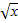 1Изучение нового материала..Уметь строить график функции у=и описывать его свойства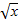 Работа с демонстрационным материалом31,32Квадратный корень из произведения и дроби. П. 151Комбинированный урокУметь находить квадратный корень из произведения и дробиФронтальный и индивидуальный опрос31,32Квадратный корень из произведения и дроби. П. 151Учебный практикумУметь находить квадратный корень из произведения и дробиСамостоятельная работа33Квадратный корень из степени. П. 161Изучение нового материала.Уметь находить квадратный корень из степениФронтальный и индивидуальный опрос34Контрольная работа №3 «Свойства арифметического квадратного корня»1Контроль знаний и уменийУметь решать предложенные задания, владеть навыками самоконтроля и самоанализа, владеть навыками контроля и оценки своей деятельности.Выполнение контрольных заданий35-37Вынесение множителя из под знака корня. Внесение множителя  под знака корня. П.171Изучение нового материала..Уметь вносить и выносить множитель из-под знака корняФронтальный и индивидуальный опрос35-37Вынесение множителя из под знака корня. Внесение множителя  под знака корня. П.171Учебный практикумУметь вносить и выносить множитель из-под знака корнядиктант35-37Вынесение множителя из под знака корня. Внесение множителя  под знака корня. П.171Комбинированный урокУметь вносить и выносить множитель из-под знака корняСамостоятельная работа38-41Преобразование выражений, содержащих квадратные корни. П.184Изучение нового материала.Уметь выполнять алгебраические преобразования в выражениях содержащих квадратные корниФронтальный и индивидуальный опрос38-41Преобразование выражений, содержащих квадратные корни. П.184Изучение нового материала.Уметь выполнять алгебраические преобразования в выражениях содержащих квадратные корниРабота с раздаточным материалом42Контрольная работа №4 «Преобразование выражений, содержащих квадратные корни»1Контроль знаний и уменийУметь решать предложенные задания, владеть навыками самоконтроля и самоанализа, владеть навыками контроля и оценки своей деятельности.Выполнение контрольных заданийГлава 3. Квадратные уравнения (21час).Глава 3. Квадратные уравнения (21час).Глава 3. Квадратные уравнения (21час).Глава 3. Квадратные уравнения (21час).Глава 3. Квадратные уравнения (21час).Глава 3. Квадратные уравнения (21час).Глава 3. Квадратные уравнения (21час).Глава 3. Квадратные уравнения (21час).43,44Определение квадратного уравнения. Неполные квадратные уравнения. П. 19 1Изучение нового материала.Знать определение квадратного уравнения; уметь решать неполные квадратные уравненияФронтальный и индивидуальный опрос43,44Определение квадратного уравнения. Неполные квадратные уравнения. П. 19 1Закрепление изучаемого материала и выработка практических умений и навыковЗнать определение квадратного уравнения; уметь решать неполные квадратные уравненияФронтальный и индивидуальный опрос43,44Определение квадратного уравнения. Неполные квадратные уравнения. П. 19 1Закрепление изучаемого материала и выработка практических умений и навыковЗнать определение квадратного уравнения; уметь решать неполные квадратные уравненияРабота с раздаточным материалом45-47Формула корней квадратного уравнения.П. 211Применение знаний и умений.Знать формулу корней квадратного уравнения, уметь применять ее при решении уравненийФронтальный и индивидуальный опрос45-47Формула корней квадратного уравнения.П. 211Учебный практикумЗнать формулу корней квадратного уравнения, уметь применять ее при решении уравненийФронтальный и индивидуальный опрос45-47Формула корней квадратного уравнения.П. 211Учебный практикумЗнать формулу корней квадратного уравнения, уметь применять ее при решении уравненийРабота с раздаточным материалом45-47Формула корней квадратного уравнения.П. 211комбинированныйЗнать формулу корней квадратного уравнения, уметь применять ее при решении уравненийРабота с раздаточным материалом45-47Формула корней квадратного уравнения.П. 211комбинированныйЗнать формулу корней квадратного уравнения, уметь применять ее при решении уравненийСамостоятельная работа48-50Решение задач с помощью квадратных уравнений. П. 221Применение знаний и умений.Уметь решать задачи с помощью квадратных уравнений, анализировать полученный результатФронтальный и индивидуальный опрос.48-50Решение задач с помощью квадратных уравнений. П. 221комбинированныйУметь решать задачи с помощью квадратных уравнений, анализировать полученный результатФронтальный и индивидуальный опрос.48-50Решение задач с помощью квадратных уравнений. П. 221Учебный практикумУметь решать задачи с помощью квадратных уравнений, анализировать полученный результатРабота с раздаточным материалом51,52Теорема Виета. П. 231Изучение нового материала.Знать теорему Виета, уметь применять теорему, обратную т. Виета при решении приведенных квадратных уравненийФронтальный и индивидуальный опрос51,52Теорема Виета. П. 231Учебный практикумЗнать теорему Виета, уметь применять теорему, обратную т. Виета при решении приведенных квадратных уравненийСамостоятельная работа53Контрольная работа №5 «Квадратные уравнения»1Контроль знаний и уменийУметь решать предложенные задания, владеть навыками самоконтроля и самоанализа, владеть навыками контроля и оценки своей деятельности.Выполнение контрольных заданий54-58Решение дробных рациональных уравнений. П.241Изучение нового материала.Уметь решать дробные рациональные уравненияОтработка алгоритма54-58Решение дробных рациональных уравнений. П.241Применение знаний и уменийУметь решать дробные рациональные уравненияФронтальный и индивидуальный опрос54-58Решение дробных рациональных уравнений. П.241Применение знаний и уменийУметь решать дробные рациональные уравненияФронтальный и индивидуальный опрос54-58Решение дробных рациональных уравнений. П.241Комбинированный урок.Уметь решать дробные рациональные уравненияРабота с раздаточным материалом54-58Решение дробных рациональных уравнений. П.241Учебный практикумУметь решать дробные рациональные уравненияСамостоятельная работа59-62Решение задач с помощью  рациональных уравнений. П. 251Комбинированный урок.Фронтальный и индивидуальный опрос.59-62Решение задач с помощью  рациональных уравнений. П. 251Комбинированный урок.Фронтальный и индивидуальный опрос59-62Решение задач с помощью  рациональных уравнений. П. 251Учебный практикумРабота с раздаточным материалом59-62Решение задач с помощью  рациональных уравнений. П. 251Применение знаний и уменийОтработка алгоритма63Контрольная работа №6 «Дробные рациональные уравнения»1Контроль знаний и уменийУметь решать предложенные задания, владеть навыками самоконтроля и самоанализа, владеть навыками контроля и оценки своей деятельности.Выполнение контрольных заданий64-65Числовые неравенства.П. 271Изучение нового материалаУметь читать, записывать числовые неравенстваФронтальный и индивидуальный опрос64-65Числовые неравенства.П. 271КомбинированныйУметь читать, записывать числовые неравенствадиктант66-67Свойства числовых неравенств. П.281Изучение нового материалаЗнать свойства числовых неравенствФронтальный и индивидуальный опрос66-67Свойства числовых неравенств. П.281КомбинированныйЗнать свойства числовых неравенствзачет68,69Сложение и умножение числовых неравенств.П. 291Применение знаний и умений.Уметь складывать, умножать числовые неравенстваФронтальный и индивидуальный опрос68,69Сложение и умножение числовых неравенств.П. 291КомбинированныйУметь складывать, умножать числовые неравенстваВыборочный диктант70Погрешность и точность приближения.П. 361Изучение нового материала.Знать, что называют абсолютной и относительной погрешностью приближенного значенияФронтальный и индивидуальный опрос71Действия над приближенными значениями. П. 371Изучение нового материала.Знать действия над приближенными значениями, уметь применять их при решении примеров.Фронтальный и индивидуальный опрос72Контрольная работа №7 «Свойства числовых неравенств»1Контроль знаний и уменийУметь решать предложенные задания, владеть навыками самоконтроля и самоанализа, владеть навыками контроля и оценки своей деятельности.Выполнение контрольных заданий73Пересечение и объединение множеств.П. 301Применение знаний и умений.Уметь решать предложенные задания, владеть навыками самоконтроля и самоанализаФронтальный и индивидуальный опрос74Числовые промежутки.П.301Изучение нового материала.Уметь решать предложенные задания, владеть навыками самоконтроля и самоанализаФронтальный и индивидуальный опрос75-77Решение неравенств с одной переменной. П. 311Применение знаний и умений.Уметь решать неравенства с одной переменнойФронтальный и индивидуальный опрос75-77Решение неравенств с одной переменной. П. 311Учебный практикумУметь решать неравенства с одной переменнойВзаимопроверка в парах, повторение алгоритма действия75-77Решение неравенств с одной переменной. П. 31    1КомбинированныйУметь решать неравенства с одной переменнойРабота с раздаточным материалом78-82Решение систем неравенств с одной переменной. П. 321Изучение нового материалаУметь решать  системы неравенств с одной переменнойИндивидуальный опрос78-82Решение систем неравенств с одной переменной. П. 321Изучение нового материалаУметь решать  системы неравенств с одной переменнойФронтальный и индивидуальный опрос78-82Решение систем неравенств с одной переменной. П. 321Учебный практикумУметь решать  системы неравенств с одной переменнойФронтальный и индивидуальный опрос78-82Решение систем неравенств с одной переменной. П. 321Комбинированный урок.Уметь решать  системы неравенств с одной переменнойФронтальный и индивидуальный опрос78-82Решение систем неравенств с одной переменной. П. 321Комбинированный урок.Уметь решать  системы неравенств с одной переменнойФронтальный и индивидуальный опрос78-82Решение систем неравенств с одной переменной. П. 321Комбинированный урок.Уметь решать  системы неравенств с одной переменнойРабота с раздаточным материалом78-82Решение систем неравенств с одной переменной. П. 321Учебный практикумУметь решать  системы неравенств с одной переменнойСамостоятельная работа83Контрольная работа №8 «Решение неравенств и систем неравенств с одной переменной»1Контроль знаний и уменийУметь решать предложенные задания, владеть навыками самоконтроля и самоанализа, владеть навыками контроля и оценки своей деятельности.Выполнение контрольных заданий84Определение степени с целым отрицательным показателем. П.331Изучение нового материала.Знать определение степени с целым отрицательным показателемФронтальный и индивидуальный опрос85-87Свойства степени с целым показателем.П. 341Изучение нового материала.Знать свойства степени с целым показателем, применять при упрощении выраженийФронтальный и индивидуальный опрос85-87Свойства степени с целым показателем.П. 341Применение знаний и умений.Знать свойства степени с целым показателем, применять при упрощении выраженийФронтальный и индивидуальный опрос85-87Свойства степени с целым показателем.П. 341КомбинированныйЗнать свойства степени с целым показателем, применять при упрощении выраженийРабота с раздаточным материалом88-89Стандартный вид числа. П. 35 1Изучение нового материала.Уметь представлять числа в стандартном виде и наоборотдиктант88-89Стандартный вид числа. П. 35 1Применение знаний и умений.Уметь представлять числа в стандартном виде и наоборотФронтальный и индивидуальный опрос90Контрольная работа№9  «Степень с целым показателем»1Контроль знаний и уменийУметь решать предложенные задания, владеть навыками самоконтроля и самоанализа, владеть навыками контроля и оценки своей деятельности.Выполнение контрольных заданий Элементы статистики.( 4ч )Элементы статистики.( 4ч )Элементы статистики.( 4ч )Элементы статистики.( 4ч )Элементы статистики.( 4ч )Элементы статистики.( 4ч )Элементы статистики.( 4ч )Элементы статистики.( 4ч )91-92Сбор и группировка статистических данных.1Применение знаний и умений.Уметь решать предложенные заданияФронтальный и индивидуальный опрос91-92Сбор и группировка статистических данных.1КомбинированныйУметь решать предложенные заданияРабота с раздаточным материалом93-94Наглядное представление статистической информации.1Применение знаний и умений.Уметь решать предложенные заданияФронтальный и индивидуальный опрос93-94Наглядное представление статистической информации.1КомбинированныйУметь решать предложенные заданияРабота с раздаточным материаломИтоговое повторение. ( 11ч)Итоговое повторение. ( 11ч)Итоговое повторение. ( 11ч)Итоговое повторение. ( 11ч)Итоговое повторение. ( 11ч)Итоговое повторение. ( 11ч)Итоговое повторение. ( 11ч)Итоговое повторение. ( 11ч)95Квадратные уравнения.1Применение знаний и умений.Уметь решать квадратные уравнения различными способамиФронтальный и индивидуальный опрос96,97Дробные рациональные уравнения.1Применение знаний и уменийУметь решать дробные рациональные уравненияФронтальный и индивидуальный опрос96,97Дробные рациональные уравнения.1КомбинированныйУметь решать дробные рациональные уравненияРабота с раздаточным материалом98-99Функция у=k/x и ее график.1КомбинированныйУметь строить график функции у=k/x и описывать его свойстваРабота с демонстрационным материалом100-101Решение текстовых задач1Учебный практикумУметь решать задачи разных типовВзаимопроверка в парах, повторение алгоритма действия102-103Неравенства и системы неравенств.1Применение знаний и умений.Уметь решать неравенства и системы неравенствФронтальный и индивидуальный опрос.104Степень с целым показателем1Применение знаний и умений.уметь упрощать выражения, содержащие степеньФронтальный и индивидуальный опрос105Контрольная работа№10  Итоговая работа.1Контроль знаний и умений.Уметь решать предложенные задания, владеть навыками самоконтроля и самоанализа, владеть навыками контроля и оценки своей деятельности.Выполнение контрольных заданий